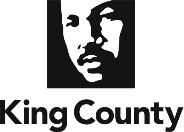 Instructions:  Complete the budget table below comparing your proposed budget to actual spending within the project and sign below. ProvisionsPlease complete and sign below.By signing this financial closeout report, I, , an authorized representative of the above named recipient, confirm that I have examined the information contained herein and that, to the best of my knowledge, it is a true and accurate account of all the financial expenses and in-kind contributions incurred by the above named project in the course of fulfilling the conditions of the Agreement between  and King County.This report contains financial documents from  to .I hereby acknowledge that there are no further expenses associated with this project, nor any pending or future claims to the County and that the County is not liable for any expenses not documented in the budget. I understand that  is fully bound by the provisions of the Agreement, including but not limited to, the return of County funds that are unspent or whose spending is unsubstantiated according to the terms of the Agreement, and the right to examine records. I further understand that the County, upon examining final budget and closeout reports submitted by the recipient, will determine the amount of the balance due to the recipient.Signature: _____________________________________________________________Recipient printed name and title: Date: BUDGET ITEMGRANT BUDGETGRANT ACTUALCASH MATCH PROPOSEDCASH MATCH ACTUALIN-KIND MATCH PROPOSEDIN-KIND MATCH ACTUALStaff salaries & benefitsSalaries & Benefits Sub TotalFreelance workers and consultantsProject supplies, materials, and equipmentCommercial services TransportationOther costsDirect Costs Sub TotalOverhead(10% of Grand Total max)Grand TOTALPlease email inquiries and all documents to:Elizabeth Loudon, WaterWorks Grant AdministratorWastewater Treatment DivisionPhone: 206-477-4297     Email: water.grants@kingcounty.gov